Matematika pro 8.A a 8.B (5. část) Téma:Pythagorova věta v rovině                22.10.2020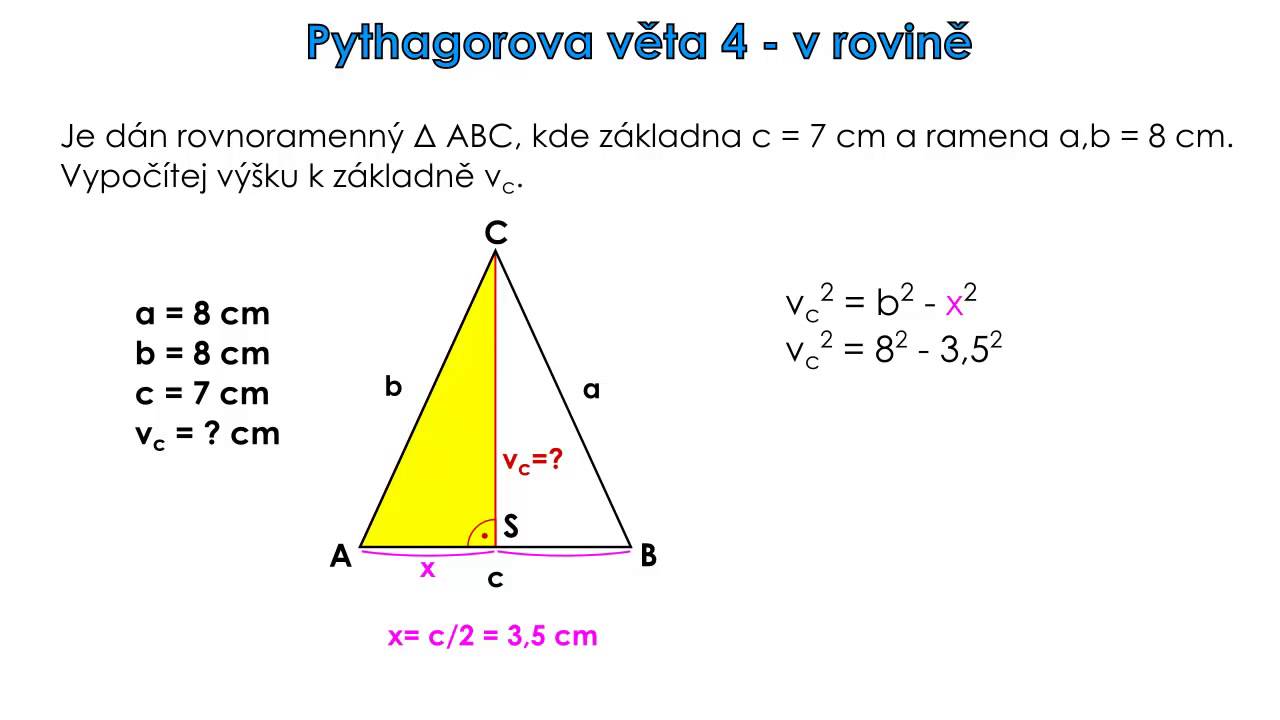 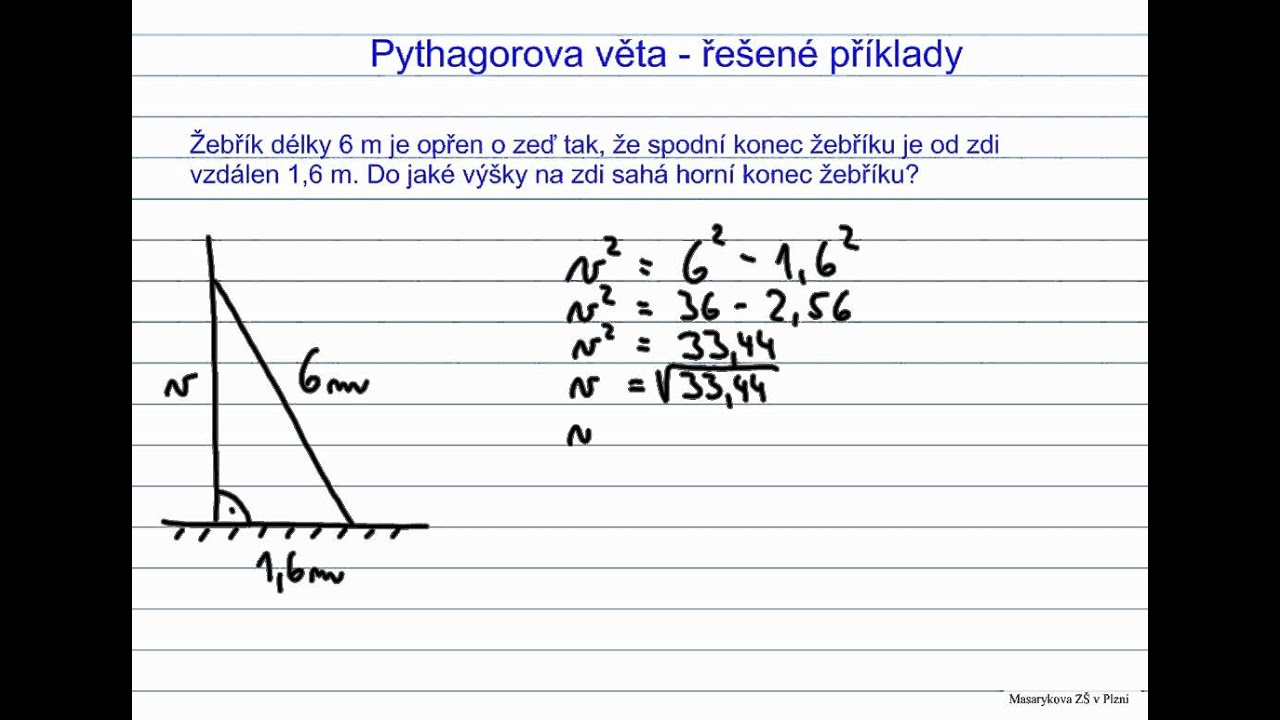 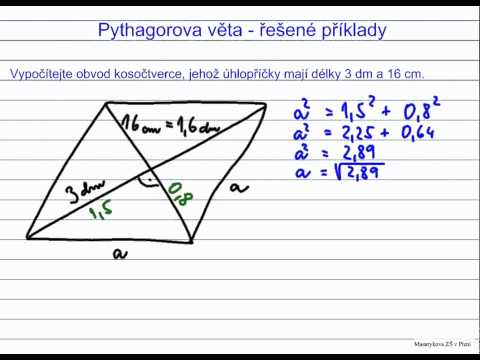 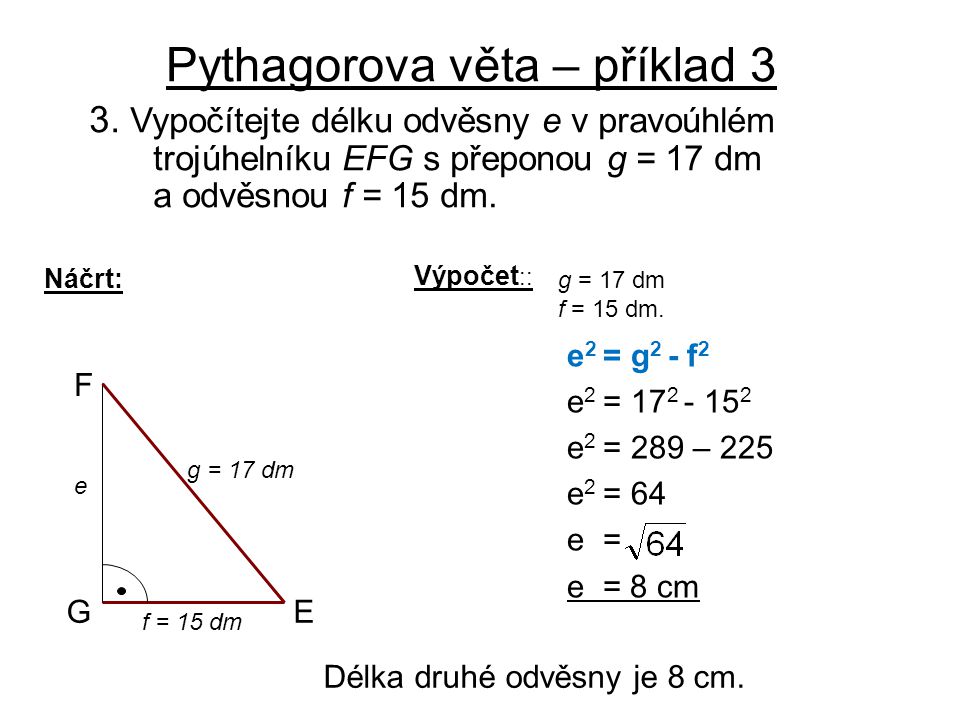 